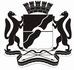 СОВЕТ ДЕПУТАТОВ ГОРОДА НОВОСИБИРСКАПОСТОЯННАЯ КОМИССИЯ  ПО НАУЧНО-ПРОИЗВОДСТВЕННОМУ РАЗВИТИЮ И ПРЕДПРИНИМАТЕЛЬСТВУРЕШЕНИЕРассмотрев проект постановления мэрии города Новосибирска «О внесении изменений в муниципальную программу «Развитие малого и среднего предпринимательства и поддержка инновационной деятельности в городе Новосибирске», утвержденную постановлением мэрии города Новосибирска от 08.11.2022 № 4079» (далее – проект изменений в муниципальную Программу), комиссия РЕШИЛА:1. Согласиться с проектом изменений в муниципальную Программу.2. Рекомендовать и.о. мэра города Новосибирска подписать проект изменений в муниципальную Программу. Заместитель председателя комиссии                                                         В. И. ЛюминОт 28.02.2024г. Новосибирск№ 156О проекте постановления мэрии города Новосибирска «О внесении изменений  в муниципальную программу  «Развитие малого и среднего предпринимательства и поддержка инновационной деятельности в     городе Новосибирске», утвержденную постановлением мэрии города Новосибирска от 08.11.2022 № 4079»